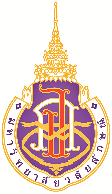 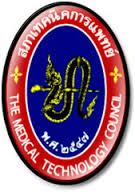 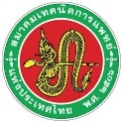 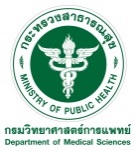 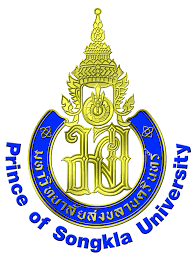 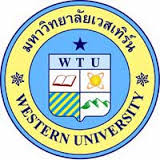 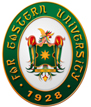 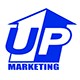 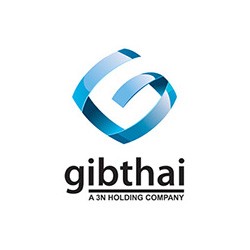 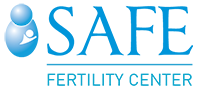 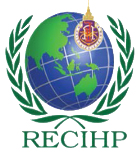 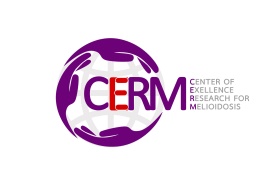 International Conference on Biomedical Sciences and Medical Technology 2019 (ICBMS & MT 2019)“Research and Innovation for Health” June 20-21, 2019 Grand Fortune Hotel, Nakhon Si Thammarat, Thailand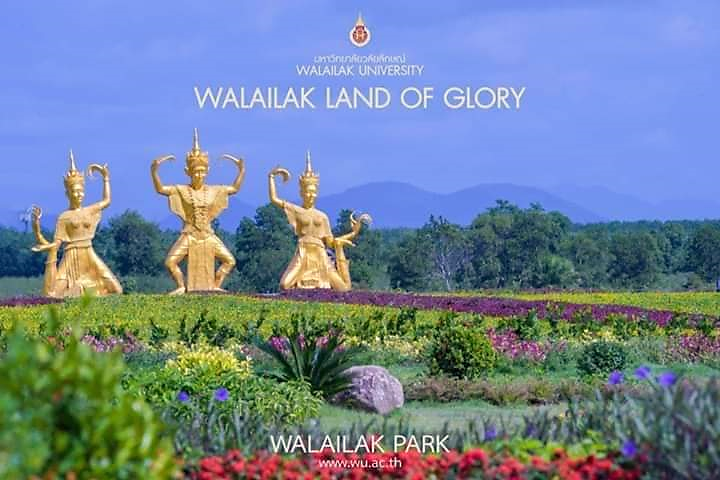 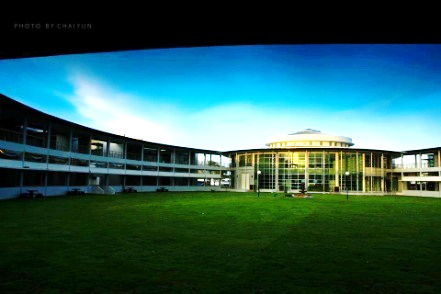 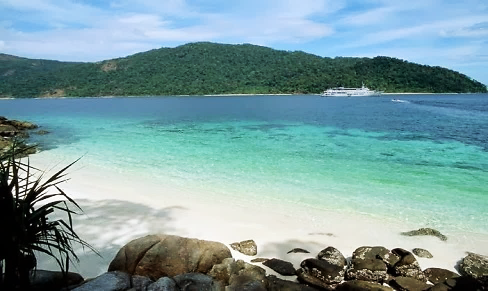 Remarks	: Session A will be presented in English version / Session B will be presented in Thai versionImportance Date:Abstract / Proceeding / Full Manuscript Submission Deadline		31 MAR 2019Abstract / Proceeding Accept or Reject Notification 			22 APRIL 2019Abstract / Proceeding Revision Deadline					25 APRIL 2019Final Abstract / Proceeding Acceptance Notification			28 APRIL 2019Full Manuscript Accept or Reject Notification				3 MAY 2019Full Manuscript Revision Deadline						10 MAY 2019Final Full Manuscript Acceptance Notification				20 MAY 2019Full manuscripts will be considered by reviewers for publication in Walailak Journal of Science and Technology (WJST), SJR (SCOPUS) (Q3) (Special issue)Registration Fees and Payments (International Participants)	Pay by Bank Transfer	Bank Name			Krungthai BankAccount Name		International Conference BMS-MT (2029)					Account Number		828-3-01965-1					Swift Code			KRTHTHBK	Attention: These registration fees are not included the bank transfer charge and other charge	Contact Person		Assoc. Prof. Dr. Manas Kotepui					E-mail: icbms.mt2019@gmail.com					Tel: +66 (0) 7567 2137 or +66 (0) 95439 2469	Information, Registration, and Submission at http://icbms-mt2019.wu.ac.thOrganizing Committee	Dr. Sukhum Kanchanapimai, Public Health Ministry Permanent Secretary, Public Health MinistryProfessor Dr. Steven Estus, University of Kentucky, USA								Consultant		Professor Dr. Soisungwan Satarug, Queenland University, Australia						ConsultantAssistant Professor Dr. Apichai Tuanyok, University of Florida, USA						ConsultantDr. Salakchit Chutiphongwiwet, President AMTT									ConsultantAssociate Professor Dr. Jitbanjong Tangpong, Walailak University 						Consultant Assistant Professor Boonpayao Loawhajinda, Western University						ConsultantAssistant Professor Dr. Voravuth Somsak, Walailak University							Chair 	Associate Professor Dr. Saranyu Chusri, Prince of Songkla University						CommitteeAssociate Professor Dr. Sahapat Barusrux, Walailak University							Committee Associate Professor Dr. Monthon Lertcanawanichakul Walailak University					Committee	Associate Professor Dr. Nutjaree Jeenduang, Walailak University						CommitteeAssistant Professor Dr. Warangkana Chunglok, Walailak University						CommitteeDr. Udom Chanasit, UP Marketing General, Ltd.									CommitteeMr Nivet Theinprasit, Gibe Thai, Ltd										CommitteeDr. Warangkhana On-Suang, MT, Department of Medical Sciences, Public Health Ministry			Committee	Mrs Ranee Thade-in, Yala Hospital, Yala, Thailand								CommitteeMs Jurairat Ratthanalertnavee, TaKuapha Hospital, Phangnga							Committee	Assistant Professor Dr. Wiyada Kwanhian, Walailak University							CommitteeAssistant Professor Dr. Sueptrakool Wisessombat, Walailak University						CommitteeAssistant Professor Dr. Apsorn Sattayakhom, Walailak University	 					CommitteeAssistant Professor Dr. Phuangthip Bhoopong, Walailak University						CommitteeAssistant Professor Dr. Nurdina Charong, Walailak University							CommitteeAssistant t Professor Dr. Theerakamol Pengsakul, Prince of Songkla University					CommitteeAssoc. Prof. Dr. Yoshiko Kudo, International University of Health and Welfare, Japan				CommitteeDr. Jiraporn Jaroenpool, Walailak University									CommitteeAssociate Professor Dr. Manus Kotepui										CommitteeTimeJune 20th 2019June 20th 201908:00-09:00 HrRegistrationRegistration09:00-10:30 HrOpening Ceremony and Welcome SpeechOpening Ceremony and Welcome Speech10:30-10:50 HrRefreshment & Poster SessionRefreshment & Poster Session10:50-12:00 Hr“Molecular genetics of Alzheimer's' diseases”Keynote Speaker: Prof. Dr. Steven Estus, University of Kentucky, USAChairman: Asst. Prof. Dr. Voravuth Somsak, Co-chairman: Lecturer Saruda Kuraeiad“Molecular genetics of Alzheimer's' diseases”Keynote Speaker: Prof. Dr. Steven Estus, University of Kentucky, USAChairman: Asst. Prof. Dr. Voravuth Somsak, Co-chairman: Lecturer Saruda Kuraeiad12:00-13:00 HrLunch & Poster sessionLunch & Poster sessionSection A: Biomedical Sciences“Non-Infectious Diseases and Innovation”Chairman: Assoc. Prof. Dr. Nutjaree JeenduangCo-chairman: Assist. Prof. Dr. Warangkana ChunglokSection B: Medical Technology“Current Medical Laboratory Technology”Chairman: Asst. Prof. Dr. Manit NuinoonCo-chairman: Dr. Duangjai Phiewkum13:00-13:45 Hr13:45-14:20 Hr14:15-14:30 Hr14:30-14:45 Hr14.45-15.00 Hr“Health Care & High Quality of Life Towards the CVD Patients”Invited Speaker: Assoc. Prof. Dr. Manikandan PanchatcharamLSU Health Sciences Center, USAMolecular genetic of DyslipidemiaInvited Speaker: Assoc. Prof. Dr. Nutjaree JeenduangBiomedical Sciences, Walailak UniversityOral Presenter#1Oral Presenter#2Oral Presenter#3“Precision Medicine and Its Related to Medical Technology 4.0”Invited Speaker: Dr. Salakchit Chutiphongwiwet, MTPresident, Association of Medical Technology of Thailand“Current Advancement in Medical Laboratory Technology in Japan”Invited Speaker: Assoc. Prof. Dr. Yoshiko KudoThe International University of Health and Welfare, JapanOral Presenter#1Oral Presenter#2Oral Presenter#315:00-15:20 HrRefreshment & Poster SessionRefreshment & Poster Session15:20-16:00 Hr16:00-16:15 Hr16:15-16:30 Hr16:30-16:45 Hr16.45-17.00 Hr17.00-18.00 Hr“Metal Toxic Mechanisms and Detox Strategies”Chairman: Dr. Supabhorn Yimthiang/ Saruda KuraeiadInvited Speaker: Prof. Dr. Soisungwan SatarugUniversity of Queensland, AustraliaOral Presenter#1Oral Presenter#2Oral Presenter#3Oral Presenter#4Member and Research Group MeetingMolecular Genetic“Thai Genome”Invited Speaker: Dr.Warangkhana On-Suang, MTMedical Sciences Department, Ministry of Public Health                                         Oral Presenter#1Oral Presenter#2Oral Presenter#3Oral Presenter#4Association of Medical Technology of Thailand Member Meeting18:00-22:00 HrWelcome Reception/MT-WU Alumni Homecoming PartyWelcome Reception/MT-WU Alumni Homecoming PartyTimeJune 21st 2019June 21st 201908:00-09:00 HrRegistrationRegistration09:00-10:15 Hr“Current Advancement Medical Laboratory Technology  Practices Toward Thailand Innovation 4.0”Keynote Speaker: Dr. Opas Kankawinpong, Director, Department of Medical Sciences, Public Health MinistryChairman: Assoc. Prof. Dr. Sahapat Barusrux, Co-chairman: Asst. Prof. Dr. Theerakamol Pengsakul“Current Advancement Medical Laboratory Technology  Practices Toward Thailand Innovation 4.0”Keynote Speaker: Dr. Opas Kankawinpong, Director, Department of Medical Sciences, Public Health MinistryChairman: Assoc. Prof. Dr. Sahapat Barusrux, Co-chairman: Asst. Prof. Dr. Theerakamol Pengsakul10:15-10:45 HrRefreshment & Poster SessionRefreshment & Poster Session10:45-12:00 Hr“Melioidosis”Keynote Speaker: Asst. Prof. Dr. Apichai Tuanyok, University of Florida, USAChairman: Asst. Prof. Dr. Wiyada Kwanhian, Co-chairman: Asst. Prof. Dr. Sueptrakool Wisessombat“Melioidosis”Keynote Speaker: Asst. Prof. Dr. Apichai Tuanyok, University of Florida, USAChairman: Asst. Prof. Dr. Wiyada Kwanhian, Co-chairman: Asst. Prof. Dr. Sueptrakool Wisessombat12:00-13:00 HrLunch & Poster SessionLunch & Poster SessionSection A: Biomedical Sciences“Melioidosis: Clinical Investigation and Treatment”Chairman: Asst. Prof. Dr. Wiyada Kwanhian, Co-chairman: Asst. Prof. Dr. Sueptrakool WisessombatSection B: Medical TechnologyQuality Assurance for Best Practices LaboratoryChairman: Asst. Prof. Dr. Penchom JanwanCo-chairman: Lecturer Kornyok Kamdee13:00-14:00 Hr14:00-15:20 Hr14:20-14:40 Hr14:40-15:00 Hr“Melioidosis: Clinical Investigation and Treatment”Invited Speaker: Assoc. Prof. Dr. Sarunyu ChusriPrince of Songkla UniversityOral Presenter#1Oral Presenter#2Oral Presenter#3“MOPH: The Best Practice of Laboratory Quality Standard”Invited Speaker: Dr. Patravee SoisangwanDirector, Laboratory Quality Standards, Department of Medical Sciences, Ministry of Public healthOral Presenter#1Oral Presenter#2Oral Presenter#315:00-15:20 HrRefreshment & Poster sessionRefreshment & Poster session15:20-16:00 Hr “Advance and Research in Medical Parasitology”Invited Speaker: Asst. Prof. Dr. Theerakamol PengsakulFaculty of Medical Technology, Prince of Songkla University“Quality Assurance for Best Practices Laboratory”Invited Speaker: Mrs Ranee TaDe-inLaboratory Director, Yala HospitalChairman: Asst. Prof. Dr. Apsorn SattayakhomCo-chairman: Lecturer Pongphan Pongpanitanont16:00-16:30 HrClosing Remarks and AwardsClosing Remarks and AwardsPROGRAM APARTICIPANTS (A1)Regular Fees(Before 15 FEB 2019)PARTICIPANTS (A2)Late Fees(After 31 MAR 2019)Thai Participants3,000 THB3,500 THBInternational Participants   150 USD   200 USDThai Students2,000 THB2,500 THBInternational Students  100 USD   150 USDParticipants Without Presentation3,000 THB (150 USD)3,000 THB (150 USD)PROGRAM B +Tour 2 Days and 1 Night at Sichon Cabana Resort (22-23 JUNE 2019)PROGRAM B +Tour 2 Days and 1 Night at Sichon Cabana Resort (22-23 JUNE 2019)PROGRAM B +Tour 2 Days and 1 Night at Sichon Cabana Resort (22-23 JUNE 2019)Thai Participants5,500 THB6,000 THBInternational Participants   250 USD  300 USDThai Students 4,500 THB5,000 THBInternational Students   200 USD  250 USDParticipants Without Presentation5,500 THB (250 USD)5,500 THB (250 USD)